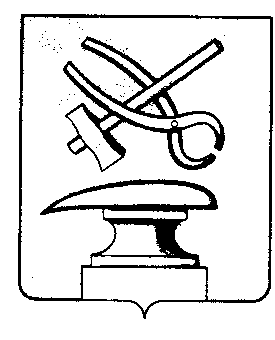 РОССИЙСКАЯ ФЕДЕРАЦИЯПЕНЗЕНСКАЯ ОБЛАСТЬСОБРАНИЕ ПРЕДСТАВИТЕЛЕЙ  ГОРОДА КУЗНЕЦКАРЕШЕНИЕО внесении изменения в решение Собрания представителей города Кузнецка от 29.12.2011 N 139-48/5 «Об утверждении Положения о порядке выплаты лечебных пособий на санаторно-курортное лечение Главе города Кузнецка, муниципальным служащим города Кузнецка Пензенской области, председателю и аудиторам контрольно-счетной палаты города Кузнецка»Принято Собранием представителей города Кузнецка  В соответствии с Федеральным законом от 02.03.2007 N 25-ФЗ «О муниципальной службе в Российской Федерации», Законом Пензенской области от 20.07.1998 N 85-ЗПО «О муниципальной службе в Пензенской области», руководствуясь ст. 21 Устава города Кузнецка Пензенской области,Собрание представителей города Кузнецка решило:1. Внести в решение Собрания представителей города Кузнецка от 29.12.2011 N 139-48/5 «Об утверждении Положения о порядке выплаты лечебных пособий на санаторно-курортное лечение Главе города Кузнецка, муниципальным служащим города Кузнецка Пензенской области, председателю и аудиторам контрольно-счетной палаты города Кузнецка»  (далее – решение) следующее изменение:1.1. в пункте 1  приложения к решению  слово «пяти» заменить словом «четырех».2.Опубликовать настоящее решение в Вестнике Собрания представителей города Кузнецка. 3. Настоящее решение вступает в силу после официального опубликования и распространяется на правоотношения, возникшие  с 01.01.2024 года.Председатель Собрания представителейгорода Кузнецка                                                                                        В.Е. ТрошинГлава города Кузнецка						                С.А. Златогорский